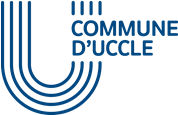 Service de l’Économie et du Commerce - HORECARue de Stalle 77, 1180 UccleTel. : 02/605.12.20Courriel : horeca@uccle.brussels TOUTE TERRASSE OU AUTRE MOBILIER FIXÉ DANS LE SOL OU QUI NE SERAIT PAS RENTRÉ RÉGULIÈREMENT EST SOUMIS À AUTORISATION DU SERVICE DE L’URBANISME.TOUTE DEMANDE DOIT ÊTRE ACCOMPAGNÉE D’UN PLAN DÉTAILLÉ (CROQUIS, PHOTO, …)NB.  Le règlement général de police précise les conditions relatives à l’occupation privative de l’espace public et objets pouvant nuire par leur chute.L’article 58 précise ceci : §1 Sauf autorisation de l’autorité compétente, il est interdit de placer des terrasses de cafés (notamment de chaises, bancs, tables), des étals de commerçants, des menus ou des dispositifs publicitaires sous quelque forme que ce soit et d’exposer des marchandises ou des imprimés sur l’espace public.§2. Les objets placés ou étalés en contravention avec le présent article devront être enlevés à la première réquisition de la police ou d’un agent habilité. A défaut, il pourra y être procédé d’office aux frais, risques et périls du contrevenant.Signature du demandeur DEMANDE D’AUTORISATION D’OCCUPATION DE LA VOIE PUBLIQUE (TERRASSE)Toute demande doit être accompagnée d’un plan détaillé (croquis, photo, …)Renseignements relatifs à l’exploitant (e)Renseignements relatifs à l’exploitant (e)Société / Personne physiqueSociété / Personne physiqueForme juridique et nom de la sociétéAdresse du siège social ou exploitant(e)Nom ,prénom du/de la gérant(e) ou exploitant(e)Adresse privée du/de la gérant(e)Numéro d’entreprise BCENuméro de téléphoneE-mailRenseignements relatifs à l’établissement HorecaRenseignements relatifs à l’établissement HorecaEnseigneAdresse de l’exploitationNuméro de téléphoneE-mailDispositif (s) (préciser le nombre)Dispositif (s) (préciser le nombre)Terrasse mobileTerrasse mobile sur plancherTerrasse mobile avec paravent (s)Tabouret (s)Chaise (s)Table (s)Autre (s) (à préciserPériode d’occupation de l’espace public (Pour une durée maximale de deux ans)Période d’occupation de l’espace public (Pour une durée maximale de deux ans)Du    ..………./…..……/ 202.Au   ………./………./202.Description des lieuxDescription des lieuxLargeur du trottoirLongueur de la façade de l’établissementHauteur de l’occupationLargeur passage pour piétons (Minimum 1,50m)